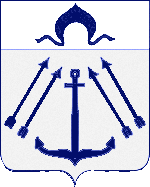 СОВЕТ  ДЕПУТАТОВ ПОСЕЛЕНИЯ  КОКОШКИНО   В ГОРОДЕ МОСКВЕ	_______________________________________________________________________   проектРЕШЕНИЕ                                                       от 26.01.2017  года № ________   Об     утверждении     графика      приёма населения депутатами Совета депутатов поселения Кокошкино на 2017 год        В соответствии с Федеральным законом от 06.10.2003г. №131-ФЗ «Об общих принципах организации местного самоуправления в Российской Федерации», Уставом  поселения Кокошкино, поселения Кокошкино Совет депутатов решил:1. Утвердить график приёма населения депутатами Совета депутатов поселения Кокошкино на 2017 год согласно приложению.2. Опубликовать настоящее решение в информационном бюллетене администрации поселения Кокошкино и разместить на официальном сайте администрации поселения Кокошкино в информационно-телекоммуникационной сети «Интернет».	3. Контроль за исполнением настоящего решения возложить на Главу поселения Афонина М.А.Глава поселения Кокошкино		       	        			           М.А. АфонинПриложениек решению Совета депутатов поселения Кокошкиноот 26.01.2017г. №___График приёма населениядепутатами Совета депутатов поселения Кокошкино на 2017 год№ п/пФ.И.О. депутатаОкруг №Дни приемаВремя приемаМесто проведения приема депутатовНомер телефона муниципального служащего  администрации, ответственного за обеспечение приема1Афонин Максим Александрович – Глава поселения11-й и 4-й вторник месяца15:00 - 18:00д.п. Кокошкино, ул. Школьная, д.4-а, 2 этаж, каб. № 48-495-84-78-5672Коршун Людмила Михайловна12-й вторник месяца16:00 - 18:00д.п. Кокошкино, ул. Школьная, д.4-а, 2 этаж, каб. № 48-495-84-78-5673Саликов Константин Дмитриевич22-й вторник месяца14:30 - 17:30д.п. Кокошкино, ул. Школьная, д.4-а, 2 этаж, каб. № 48-495-84-78-5674Сорокин Евгений Владимирович24-ая среда месяца16:00 - 18:00д.п. Кокошкино, ул. Школьная, д.4-а, 2 этаж, каб. № 48-495-84-78-5675Высочинская Ирина Алексеевна21-й четверг месяца16:00 - 18:00д.п. Кокошкино, ул. Школьная, д.4-а, 2 этаж, каб. № 48-495-84-78-5676Мельников Михаил Иванович21-й понедельник месяца16:00 - 18:00д.п. Кокошкино, ул. Школьная, д.4-а, 2 этаж, каб. № 48-495-84-78-5677Иванова Ирина Анатольевна14-ая пятница месяца14:00 - 16:00д.п. Кокошкино, ул. Школьная, д.4-а, 2 этаж, каб. № 48-495-84-78-5678Мельникова Светлана Львовна12-ая среда месяца16:00 - 18:00д.п. Кокошкино, ул. Школьная, д.4-а, 2 этаж, каб. № 48-495-84-78-5679Свиридова Татьяна Вадимовна13-й вторник месяца16:00 - 18:00д.п. Кокошкино, ул. Школьная, д.4-а, 2 этаж, каб. № 48-495-84-78-567